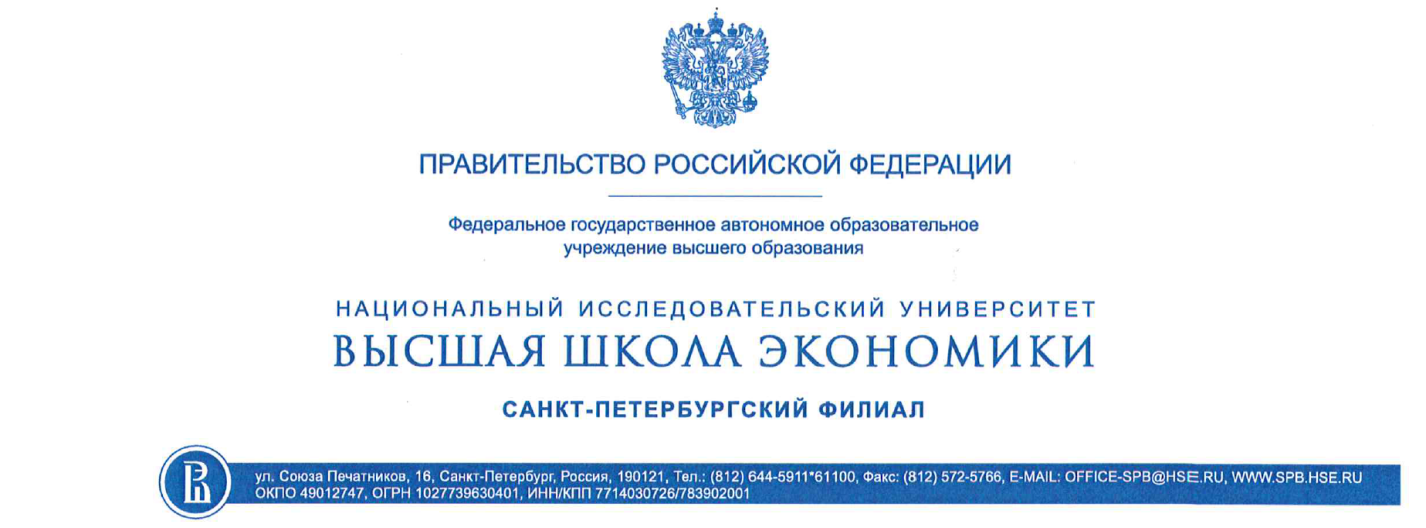 Приложение № 2 к Регламенту:Приложение № 2 к Регламенту:Приложение № 2 к Регламенту:Приложение № 2 к Регламенту:Приложение № 2 к Регламенту:Приложение № 2 к Регламенту:Приложение № 2 к Регламенту:Приложение № 2 к Регламенту:Приложение № 2 к Регламенту:Приложение № 2 к Регламенту:Приложение № 2 к Регламенту:Приложение № 2 к Регламенту:Предварительная смета на приглашение гостевого профессораПредварительная смета на приглашение гостевого профессораПредварительная смета на приглашение гостевого профессораПредварительная смета на приглашение гостевого профессораПредварительная смета на приглашение гостевого профессораПредварительная смета на приглашение гостевого профессораПредварительная смета на приглашение гостевого профессораПредварительная смета на приглашение гостевого профессораПредварительная смета на приглашение гостевого профессораПредварительная смета на приглашение гостевого профессораПредварительная смета на приглашение гостевого профессораПредварительная смета на приглашение гостевого профессораПредварительная смета на приглашение гостевого профессораПредварительная смета на приглашение гостевого профессора(руб.)(руб.)РазделРазделНаименование мероприятийНаименование мероприятийКИФКИФКИФКОСГУКОСГУСумма Сумма Сумма ПримечаниеПримечание   1   1223334455566РАСХОДЫ, всего:РАСХОДЫ, всего:в том числе:в том числе:Оплата проезда приглашенного лица (авиа, ж/д билеты, включая сервисный сбор)Оплата проезда приглашенного лица (авиа, ж/д билеты, включая сервисный сбор)226226Оплата проживания приглашенного лица (гостиница, включая сервисный сбор)Оплата проживания приглашенного лица (гостиница, включая сервисный сбор)226226Транспортное обслуживание по городу (трансфер)Транспортное обслуживание по городу (трансфер)226226Оплата госпошлины за подготовку приглашения и визовые расходыОплата госпошлины за подготовку приглашения и визовые расходы290290Оплата почтовых расходовОплата почтовых расходов226226Представительские расходыПредставительские расходы290290Выплата гонорара гостевому профессоруВыплата гонорара гостевому профессору226226……Источник финансирования*: за счет средств от  приносящей доход деятельности НИУ ВШЭ – Санкт-Петербург (КИФ 25020ЦБД) Статья ФП: развитие образовательных программФЦО: Чичерина Н.В.Источник финансирования*: за счет средств от  приносящей доход деятельности НИУ ВШЭ – Санкт-Петербург (КИФ 25020ЦБД) Статья ФП: развитие образовательных программФЦО: Чичерина Н.В.Источник финансирования*: за счет средств от  приносящей доход деятельности НИУ ВШЭ – Санкт-Петербург (КИФ 25020ЦБД) Статья ФП: развитие образовательных программФЦО: Чичерина Н.В.Источник финансирования*: за счет средств от  приносящей доход деятельности НИУ ВШЭ – Санкт-Петербург (КИФ 25020ЦБД) Статья ФП: развитие образовательных программФЦО: Чичерина Н.В.Источник финансирования*: за счет средств от  приносящей доход деятельности НИУ ВШЭ – Санкт-Петербург (КИФ 25020ЦБД) Статья ФП: развитие образовательных программФЦО: Чичерина Н.В.Источник финансирования*: за счет средств от  приносящей доход деятельности НИУ ВШЭ – Санкт-Петербург (КИФ 25020ЦБД) Статья ФП: развитие образовательных программФЦО: Чичерина Н.В.Источник финансирования*: за счет средств от  приносящей доход деятельности НИУ ВШЭ – Санкт-Петербург (КИФ 25020ЦБД) Статья ФП: развитие образовательных программФЦО: Чичерина Н.В.Источник финансирования*: за счет средств от  приносящей доход деятельности НИУ ВШЭ – Санкт-Петербург (КИФ 25020ЦБД) Статья ФП: развитие образовательных программФЦО: Чичерина Н.В.Источник финансирования*: за счет средств от  приносящей доход деятельности НИУ ВШЭ – Санкт-Петербург (КИФ 25020ЦБД) Статья ФП: развитие образовательных программФЦО: Чичерина Н.В.Источник финансирования*: за счет средств от  приносящей доход деятельности НИУ ВШЭ – Санкт-Петербург (КИФ 25020ЦБД) Статья ФП: развитие образовательных программФЦО: Чичерина Н.В.Источник финансирования*: за счет средств от  приносящей доход деятельности НИУ ВШЭ – Санкт-Петербург (КИФ 25020ЦБД) Статья ФП: развитие образовательных программФЦО: Чичерина Н.В.Источник финансирования*: за счет средств от  приносящей доход деятельности НИУ ВШЭ – Санкт-Петербург (КИФ 25020ЦБД) Статья ФП: развитие образовательных программФЦО: Чичерина Н.В.Источник финансирования*: за счет средств от  приносящей доход деятельности НИУ ВШЭ – Санкт-Петербург (КИФ 25020ЦБД) Статья ФП: развитие образовательных программФЦО: Чичерина Н.В.Источник финансирования*: за счет средств от  приносящей доход деятельности НИУ ВШЭ – Санкт-Петербург (КИФ 25020ЦБД) Статья ФП: развитие образовательных программФЦО: Чичерина Н.В.Руководитель департамента /академический руководительпрограммыРуководитель департамента /академический руководительпрограммыРуководитель департамента /академический руководительпрограммыРуководитель департамента /академический руководительпрограммыСогласованоПЭО НИУ-ВШЭ Санкт-ПетербургСогласованоПЭО НИУ-ВШЭ Санкт-ПетербургСогласованоПЭО НИУ-ВШЭ Санкт-ПетербургСогласованоПЭО НИУ-ВШЭ Санкт-Петербург_____________________________________________________________________________________________________________________________________Заместитель директораЧичерина Н.В.Заместитель директораЧичерина Н.В.Заместитель директораЧичерина Н.В.Заместитель директораЧичерина Н.В.